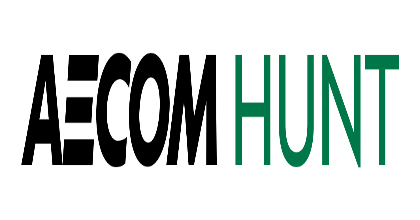 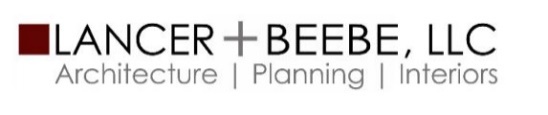 September 16, 2022Greg ElkinsChief Financial OfficerMt. Vernon Community School Corporation1806 W State Road 234Fortville, IN 46040Re:	Recommendation of Award for the New Fortville Elementary ProjectDear Mr. Elkins:AECOM Hunt has received bids for the Mt. Vernon Community School Corporation (MVCSC) “New Fortville Elementary Project – Early Release” as designed by Lancer + Beebe, LLC, on August 31, 2022 at 11:00 AM EST.On September 1st, we held de-scope meetings with the low bidders.  Based on our review of these bids and the de-scope meetings held, we are recommending award to the bidder below. BP #01 - Mass Excavation, Grading, & Site Utilitiesto Millennium Contractors, LLC					Base bid amount 							$5,300,000	Total Recommended Award				$5,300,000Please advise should you have any further comments or questions relative to the above.Sincerely,AECOM HUNT							Lancer + Beebe, LLC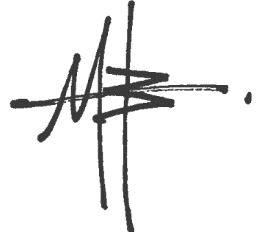 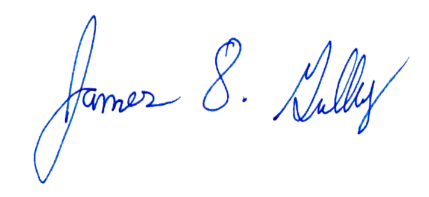 James D. Gulley							Mark BeebeProject Executive						Principal in ChargeCC: 	Jack Parker, Chris Smedley, Derek Shelton, – MVCSC	Eric Howe. Luke Johnson, Wyatt May, Justin Wolf – AECOM Hunt	Terry Lancer, Misha Belyayev – L+B, LLC	Alyssa Prazeau – Context, LLC	Jennifer Lasch – Veridus Group